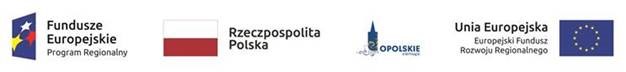 Listy ocenionych projektów złożonych w ramach II naboru do poddziałania 10.1.1 Infrastruktura ochrony zdrowia 
w zakresie profilaktyki zdrowotnej mieszkańców regionu RPO WO 2014-2020 dla Typu I Inwestycje w infrastrukturę i wyposażenie w celu poprawy ogólnej wydajności usług medycznych w zakresie opieki nad matką i dzieckiemŹródło: Opracowanie własne na podstawie uchwały ZWO nr 5356/2018 z dnia 23 kwietnia 2018 r. w sprawie rozstrzygnięcia konkursu Nr RPOP.10.01.01-IZ.00-16-002/17 
w ramach Regionalnego Programu Operacyjnego Województwa Opolskiego na lata 2014-2020, Osi priorytetowej X Inwestycje w infrastrukturę społeczną, Działania 
10.1 Infrastruktura społeczna na rzecz wyrównania nierówności w dostępie do usług, Poddziałania 10.1.1. Infrastruktura ochrony zdrowia w zakresie profilaktyki zdrowotnej mieszkańców regionu. Lp.Nazwa wnioskodawcyTytuł wniosku o dofinansowanie projektuKwota wnioskowanego dofinansowania [PLN]Koszt całkowity projektu [PLN]Wynik oceny[%]Statusprojektu1.Optima Medycyna Spółka AkcyjnaWzrost wydajności i rozwój usług medycznych świadczonych w zakresie opieki nad dzieckiem poprzez remont i adaptację pomieszczeń w celu uruchomienia poradni pediatrycznej POZ w Optima Medycyna na ul. Dambonia 171 w Opolu649 053,30939 218,3060,94Wybrany do dofinansowania2.Brzeskie Centrum MedycznePoprawienie jakości kompleksowej opieki nad matką i dzieckiem poprzez remont oraz wyposażenie w nowoczesny sprzęt oddziału ginekologiczno położniczego i noworodków w Brzeskim Centrum Medycznym1 775 304,322 088 593,3255,00Wybrany do dofinansowania3.Samodzielny Publiczny Zespół Opieki Zdrowotnej w GłubczycachPoprawa wydajności i skuteczności usług medycznych w zakresie opieki nad matką i dzieckiem poprzez wyposażenie SPZOZ w Głubczycach.1 396 125,001 682 500,0050,00Wybrany do dofinansowania